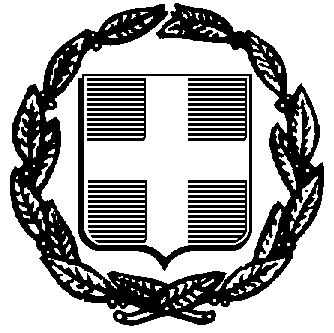 ΕΛΛΗΝΙΚΗ ΔΗΜΟΚΡΑΤΙΑ                                                              ΠΕΡΙΦΕΡΕΙΑ ΑΤΤΙΚΗΣ                                               Σαλαμίνα     20/12/2023  ΔΗΜΟΣ  ΣΑΛΑΜΙΝΑΣ                                                          Δ/ΝΣΗ ΤΕΧΝΙΚΩΝ ΥΠΗΡΕΣΙΩΝ                         -----------------------------------------------Ταχ. Διεύθυνση :  Λ. Καραμανλή 1Τ.Κ.                  :  18900			    ΠΡΟΣ :  ΔΗΜΟΤΙΚΟ ΣΥΜΒΟΥΛΙΟ                                   Πληροφορίες    :  Κριτσίκης Νικ.Τηλ.                  :   2132027390                                                                                       FAX                  :  2132027378 				               ------------------------------------------------                                       ΘΕΜΑ :        Συγκρότηση  επιτροπών  με κλήρωση  σε  εφαρμογή   του  άρθρου  221    		του Ν.4412/2016   (για το έτος  2024)				          ΕΙΣΗΓΗΣΗ                                                        ------------------------Έχοντας  υπόψη :1. Τις  διατάξεις  του άρθρου 221 του  Ν.  4412/2016    2. Τις διατάξεις της υπ΄αριθμ ΔΙΣΚΠΟ/Φ.18/οικ..21508/04-11-2011 απόφασης του Υπουργού          Διοικητικής  Μεταρρύθμισης & Ηλεκτρονικής  Διακυβέρνησης( ΦΕΚ 2540/07-11-2011 τεύχος Β΄ )3.Τις υπ΄αριθμ. ΔΙΣΚΠΟ/Φ.18/οικ.21508/04-11-2011 , 23243/23-11-2011, 21700/19-09-2012 Εγκυκλίους  του Υπουργείου  Διοικητικής  Μεταρρύθμισης  και Ηλεκτρονικής  Διακυβέρνησης .4.Την υπ΄αριθμ. 104/2019 απόφαση   Δημάρχου  περί ορισμού υπαλλήλων  του Δήμου για να διεξάγουν  την διαδικασία  της  κλήρωσης .5.Την υπ΄αριθμ.πρωτ. 25086/15-12-2023  ανακοίνωση του Δ.ντού Τ.Υ.Δ.Σ. η οποία γνωστοποιήθηκε  με νόμιμες διαδικασίες  και τοιχοκολλήθηκε  στον πίνακα ανακοινώσεων του Δήμου (2) ημέρες  νωρίτερα της διεξαγωγής της κλήρωσης, σύμφωνα  με το άρθρο 2  της  ΙΣΚΠΟ/Φ.18/οικ.23243/23-11-2011.6.Το πρακτικό  κλήρωσης της 20-12-2023 , όπως συντάχθηκε και υπογράφηκε από τους  ορισθέντες υπαλλήλους .                                                   ΕΙΣΗΓΟΥΜΕΘΑ                                                  -------------------------       Την έγκριση   συγκρότησης  της επιτροπής  Παραλαβής υπηρεσιών  για το έτος 2024, σε εφαρμογή του άρθρου 221 του Ν. 4412/2016 .                                                                                                                                                     Ο                                                                              ΔΙΕΥΘΥΝΤΗΣ Τ.Υ.Δ.Σ                                                                                        ΚΡΙΤΣΙΚΗΣ ΝΙΚΟΛΑΟΣΕΛΛΗΝΙΚΗ ΔΗΜΟΚΡΑΤΙΑ                                                              ΠΕΡΙΦΕΡΕΙΑ ΑΤΤΙΚΗΣ                                            Σαλαμίνα   20/12/2023     ΔΗΜΟΣ  ΣΑΛΑΜΙΝΑΣΔΙΕΥΘΥΝΣΗ ΤΕΧΝΙΚΩΝ ΥΠΗΡΕΣΙΩΝ                                                         	        ΠΡΑΚΤΙΚΟ  ΚΛΗΡΩΣΗΣ                                                      ------------------------------------               Την   20/12/2023 στο Δημοτικό Κατάστημα  του Δήμου  Σαλαμίνας , στα  γραφεία της  Διεύθυνσης Τεχνικών Υπηρεσιών, διενεργήθηκε από τον κ. Κριτσίκη Νικόλαο Διευθυντή  Τεχνικών Υπηρεσιών  του Δήμου, ενώπιον των κ. Φουρίκη Ευγενίας  και  κ. Παπασωτηρίου  Αναστασίας  υπαλλήλων  της Διεύθυνσης Τεχνικών Υπηρεσιών , που ορίσθηκαν  με την αριθμ. 104/2019 απόφαση Δημάρχου  για να προβούν  στην κλήρωση  για την  ανάδειξη  των μελών που θα συγκροτήσουν την επιτροπή Παραλαβής υπηρεσιών έτους 2024 :    Ο  κ. Κριτσίκης Νικόλαος  Διευθυντής Τεχνικών Υπηρεσιών Δήμου Σαλαμίνας, προχώρησε στην κλήρωση των μελών  από τους  υπηρετούντες στην Διεύθυνση Τεχνικών Υπηρεσιών και στην Υπηρεσία Δόμησης, με επιλογή κλήρου. Πρώτα  διενεργήθηκε  κλήρωση  για τα τακτικά  μέλη  και έπειτα  για τα  αναπληρωματικά. Τα ονόματα των κληρωθέντων μελών αναγράφηκαν σε πίνακα  κατά σειρά  κλήρωσης για την  ανάδειξη των μελών που θα συγκροτήσουν την επιτροπή:                                                 ΠΑΡΑΛΑΒΗΣ  ΥΠΗΡΕΣΙΩΝ                                              --------------------------------------------                                                          ΤΑΚΤΙΚΑ  ΜΕΛΗ                                                   ΑΝΑΠΛΗΡΩΜΑΤΙΚΑ  ΜΕΛΗ   Με ευθύνη του κ. Κριτσίκη Νικόλαου, θα ειδοποιηθούν αμελλητί για την επιλογή τους τα ανωτέρω τακτικά   και αναπληρωματικά μέλη.                        ΚΡΙΤΣΙΚΗΣ  ΝΙΚΟΛΑΟΣ   ΦΟΥΡΙΚΗ  ΕΥΓΕΝΙΑ   ΠΑΠΑΣΩΤΗΡΙΟΥ ΑΝΑΣΤΑΣΙΑ1.ΝΙΚΟΛΑΟΣΚΡΙΤΣΙΚΗΣΤοπογράφος ΠΕ2.ΓΕΩΡΓΙΟΣΔΗΜΗΤΡΑΚΗΣΠολιτικός Μηχανικός  ΤΕ33.ΧΑΡΙΚΛΕΙΑΜΙΧΑΠ.Ε. Διοικητικών1.ΛΟΥΚΑΣΑΝΔΡΕΟΥΤΕ Ναυπηγών2.ΑΝΑΣΤΑΣΙΑΠΑΠΑΣΩΤΗΡΙΟΥΔ.Ε. Διοικητικών3.ΝΙΚΟΛΑΟΣΓΚΙΟΚΑΣ Υ.Ε. Επιστατών Καθαριότητας